附件1：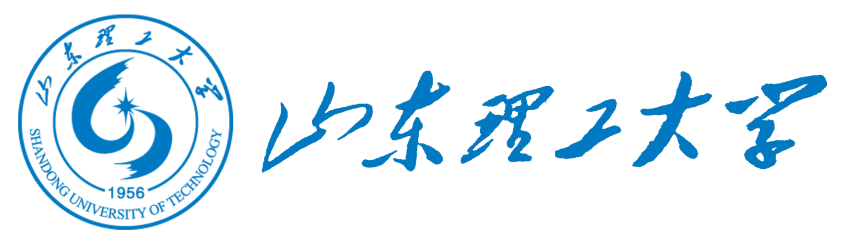 危 险 化 学 品 流 向 台 账单      位：              化学品名称：              启用  时间：               易 制 毒 化 学 品 流 向 台 账第       页其 他 危 险 化 学 品 流 向 台 账第       页  时间入库数量出库数量用途领用人1领用人2保管员1保管员2库存备注时间化学品名称领用数量使用数量用途使用人1使用人2剩余量备注